Сумська міська радаVІІ СКЛИКАННЯ LIX СЕСІЯРІШЕННЯвід 31 липня 2019 року № 5349 -МРм. СумиРозглянувши звернення громадянина, надані документи, відповідно до протоколу засідання постійної комісії з питань архітектури, містобудування, регулювання земельних відносин, природокористування та екології Сумської міської ради від 11.07.2019 №161, протоколу засідання Ради учасників бойових дій та членів сімей загиблих воїнів при міському голові від 29.09.2016 № 31, статей 12, 81, 118, 121, 122, частини 6 статті 186 Земельного кодексу України, статті 50 Закону України «Про землеустрій», керуючись пунктом 34 частини першої статті 26 Закону України «Про місцеве самоврядування в Україні», Сумська міська рада  ВИРІШИЛА:Затвердити проект землеустрою щодо відведення земельної ділянки та надати у власність Чернявському Вадиму Євгеновичу земельну ділянку за адресою: м. Суми, в районі вул. М. Кощія та вул. М. Данька (земельна ділянка № 110), площею 0,0800 га, кадастровий номер 5910136300:06:001:0471. Категорія та цільове призначення земельної ділянки: землі житлової та громадської забудови Сумської міської ради для будівництва і обслуговування житлового будинку, господарських будівель і споруд (присадибна ділянка).Сумський міський голова                                                                   О.М. ЛисенкоВиконавець: Клименко Ю.М.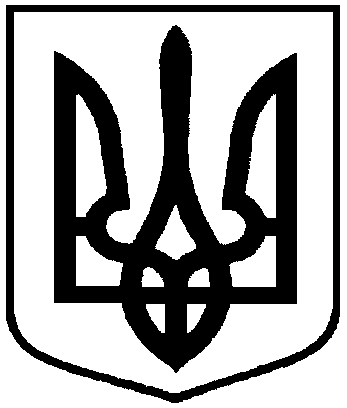 Про надання у власність учаснику АТО Чернявському Вадиму Євгеновичу земельної ділянки за адресою: м. Суми, в районі                           вул. М. Кощія та вул. М. Данька (земельна ділянка № 110) 